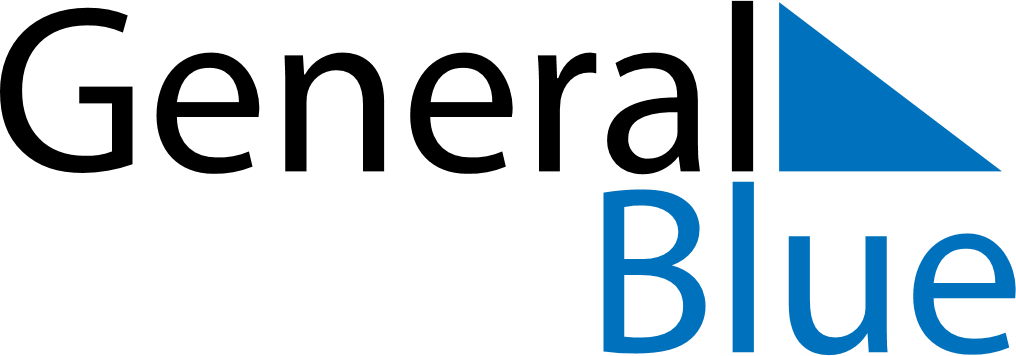 August 2023August 2023August 2023IcelandIcelandMONTUEWEDTHUFRISATSUN12345678910111213Commerce Day141516171819202122232425262728293031